*You are required to provide your Social Security Number (SSN) to DPSST. The authority for this requirement is ORS 25.785 and ORS 305.385, 42 USC 405(c)(2)(C)(i), 42 USC 666(a)(13).  Your SSN will only be used for child support enforcement and tax purposes.  Failure to provide your SSN will be basis to refuse issuance of a certificate. In the "Training Completed" column record all applicable DPSST certified course number(s), college/university course number(s), or the fire agency where training was completed. PROVIDE COPIES OF ALL DOCUMENTATION AS PROOF OF COURSE COMPLETION IF IT IS NOT REFLECTED IN SNAPSHOT. For all out-of-state college/university courses, provide course descriptions for evaluation.  In the "Date" column record the date the training was completed. Failure to complete this application in its entirety will result in the application being returned. Refer to Fire Officer Suggested Course Guide for more information.Is Applicant certified as NFPA Fire Fighter II?  Yes      NoIs Applicant certified as NFPA Fire Instructor I?  Yes      NoHas Applicant completed the Fire Officer I Task Book?  Yes      NoOR--The date Applicant completed the Task Performance Evaluation:      Refer to Fire Officer Suggested Course Guide for more information.Is Applicant certified as NFPA Fire Officer I?  Yes      NoHas Applicant completed the Fire Officer II Task Book?  Yes      NoOR--The date Applicant completed the Task Performance Evaluation:      Refer to Fire Officer Suggested Course Guide for more information.Is Applicant certified as NFPA Fire Officer II?  Yes      NoHas Applicant completed the NFPA Fire Officer III Task Book?   Yes      No	   OR--The date Applicant completed the Task Performance Evaluation:      Refer to Fire Officer Suggested Course Guide for more information.Is Applicant certified as NFPA Fire Officer III?  Yes      NoHas Applicant completed the NFPA Fire Officer IV Task Book?   Yes      No              OR--The date Applicant completed the Task Performance Evaluation:      Fire Certification Fingerprint Requirement InformationOregon Revised Statutes (ORS) and Oregon Administrative Rule (OAR) prohibit fire service professionals who have been convicted of disqualifying crimes from holding National Fire Protection Association (NFPA), National Wildland Coordinating Group (NWCG), or Oregon-specific fire service certifications in the state. To ensure that applicants for fire service certification have not been convicted of disqualifying crimes, DPSST must conduct a state and national criminal background check. A part of this background check requires any applicant for fire service certification who has never been fingerprinted for the purposes of certification, be fingerprinted. Completion of the fingerprint requirement must be done at the time of submitting an E-1 Form or an Application for Certification and is a ON-TIME requirement. For more information on the fingerprint requirement, please see the Fire Program’s fingerprint webpage here: https://www.oregon.gov/dpsst/FirePrograms/Pages/Cert%20Fingerprint-Requirement-Information.aspx.All applicants undergoing a fingerprint-based Federal Bureau of Investigation (FBI) record check which includes firefighters applying for DPSST Fire Certifications or utilizing the E-1 Form, must be provided an adequate written FBI Privacy Act statement and procedures for accessing and amending an FBI identification records prior to fingerprinting.  If the applicant has not yet being fingerprinted for fire Service certification purposes, please share the below information with them prior to fingerprinting. This statement can be disregarded if the firefighter has already been fingerprinted for fire service certification purposes, but must be provided to those that have not yet completed the fingerprint requirement. To check if a firefighter has already completed their fingerprint requirement, please view their information on the Oregon Fire Service Information Records Inquiry System (IRIS).Privacy Act StatementAuthority: The FBI’s acquisition, preservation, and exchange of fingerprints and associated information is generally authorized under 28 U.S.C. 534. Depending on the nature of your application, supplemental authorities include Federal statutes, State statutes pursuant to Pub. L. 92-544, Presidential Executive Orders, and federal regulations.  Providing your fingerprints and associated information is voluntary; however, failure to do so may affect completion or approval of your application.Principal Purpose: Certain determinations, such as employment, licensing, and security clearances, may be predicated on fingerprint-based background checks. Your fingerprints and associated information/biometrics may be provided to the employing, investigating, or otherwise responsible agency, and/or the FBI for the purpose of comparing your fingerprints to other fingerprints in the FBI’s Next Generation Identification (NGI) system or its successor systems (including civil, criminal, and latent fingerprint repositories) or other available records of the employing, investigating, or otherwise responsible agency. The FBI may retain your fingerprints and associated information/biometrics in NGI after the completion of this application and, while retained, your fingerprints may continue to be compared against other fingerprints submitted to or retained by NGI.Routine Uses: During the processing of this application and for as long thereafter as your fingerprints and associated information/biometrics are retained in NGI, your information may be disclosed pursuant to your consent, and may be disclosed without your consent as permitted by the Privacy Act of 1974 and all applicable Routine Uses as may be published at any time in the Federal Register, including the Routine Uses for the NGI system and the FBI’s Blanket Routine Uses. Routine uses include, but are not limited to, disclosures to: employing, governmental or authorized non-governmental agencies responsible for employment, contracting, licensing, security clearances, and other suitability determinations; local, state, tribal, or federal law enforcement agencies; criminal justice agencies; and agencies responsible for national security or public safety.Applicant Notification and FBI Record Access and AmendmentYour fingerprints will be used to check the criminal history records of the FBI. You have the opportunity to complete or challenge the accuracy of the information contained in the FBI identification record.  The procedure for obtaining a change, correction, or updating an FBI identification record are set forth in Title 28, CFR, 16.34.  You can find additional information on the FBI website at https://www.fbi.gov/about-us/cjis/background-checksDepartment of Public SafetyStandards and TrainingFire Standards and CertificationPhone: 503-378-2100Fax: 503-378-4600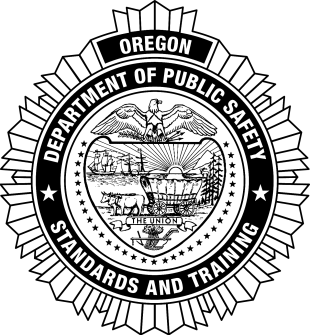 NFPA FIRE OFFICERNFPA Standard No. 1021, Edition of 2020Application for Certification(Revised 03/2023)DPSST Office Use OnlyLEDS Check:   OKOECI Check:    OKLevels: 	Date: 	Reviewer Initials:  	Name: DPSST Fire #:DPSST Fire #:LastLastFirstFirstMIMIDate of Birth:Date of Birth:Applicant’s Fire Agency:Applicant’s Fire Agency:Applicant’s Fire Agency:Social Security #*:Social Security #*:                                        (Required)                                        (Required)NFPA FIRE OFFICER INFPA FIRE OFFICER ITRAINING COMPLETEDDATE4.1General RequirementsRefer to check off boxes below.N/A4.2Human Resource Management4.3Community & Government Relations4.4Administration4.5Inspection & Investigation4.6Emergency Service Delivery4.7Health & SafetyNFPA FIRE OFFICER IINFPA FIRE OFFICER IITRAINING COMPLETEDDATE5.1General RequirementsRefer to check off boxes below.N/A5.2Human Resource Management5.3Community & Government Relations5.4Administration5.5Inspection & Investigation5.6Emergency Service Delivery5.7Health & SafetyNFPA FIRE OFFICER IIINFPA FIRE OFFICER IIITRAINING COMPLETEDDATE6.1General RequirementsRefer to check off boxes below.N/A6.2Human Resource Management6.3Community & Government Relations 6.4Administration 6.5Inspection & Investigation 6.6Emergency Service Delivery6.7Health & Safety6.8Emergency ManagementNFPA FIRE OFFICER IVNFPA FIRE OFFICER IVTRAINING COMPLETEDDATE7.1General Requirements Refer to check off boxes below.N/A7.2Human Resource Management7.3Community & Government Relations7.4Administration7.5Inspection & InvestigationNo additional job performance requirements at this level.N/A7.6Emergency Service Delivery7.7Health & SafetyATTEST:  As an authorized signer I have reviewed this form for completeness and accuracy. I understand that falsification of this document makes my certifications subject to denial or revocation under ORS 181A.640 and OAR 259-009-0120.AS THE APPLICANT: I am aware that a criminal history check will be conducted with submission of this application for certification.  I understand that if I have been convicted of a crime(s) I may be subject to denial or revocation of my application or certification(s):      Yes      NoATTEST:  As an authorized signer I have reviewed this form for completeness and accuracy. I understand that falsification of this document makes my certifications subject to denial or revocation under ORS 181A.640 and OAR 259-009-0120.AS THE APPLICANT: I am aware that a criminal history check will be conducted with submission of this application for certification.  I understand that if I have been convicted of a crime(s) I may be subject to denial or revocation of my application or certification(s):      Yes      NoATTEST:  As an authorized signer I have reviewed this form for completeness and accuracy. I understand that falsification of this document makes my certifications subject to denial or revocation under ORS 181A.640 and OAR 259-009-0120.AS THE APPLICANT: I am aware that a criminal history check will be conducted with submission of this application for certification.  I understand that if I have been convicted of a crime(s) I may be subject to denial or revocation of my application or certification(s):      Yes      NoATTEST:  As an authorized signer I have reviewed this form for completeness and accuracy. I understand that falsification of this document makes my certifications subject to denial or revocation under ORS 181A.640 and OAR 259-009-0120.AS THE APPLICANT: I am aware that a criminal history check will be conducted with submission of this application for certification.  I understand that if I have been convicted of a crime(s) I may be subject to denial or revocation of my application or certification(s):      Yes      NoATTEST:  As an authorized signer I have reviewed this form for completeness and accuracy. I understand that falsification of this document makes my certifications subject to denial or revocation under ORS 181A.640 and OAR 259-009-0120.AS THE APPLICANT: I am aware that a criminal history check will be conducted with submission of this application for certification.  I understand that if I have been convicted of a crime(s) I may be subject to denial or revocation of my application or certification(s):      Yes      NoATTEST:  As an authorized signer I have reviewed this form for completeness and accuracy. I understand that falsification of this document makes my certifications subject to denial or revocation under ORS 181A.640 and OAR 259-009-0120.AS THE APPLICANT: I am aware that a criminal history check will be conducted with submission of this application for certification.  I understand that if I have been convicted of a crime(s) I may be subject to denial or revocation of my application or certification(s):      Yes      NoATTEST:  As an authorized signer I have reviewed this form for completeness and accuracy. I understand that falsification of this document makes my certifications subject to denial or revocation under ORS 181A.640 and OAR 259-009-0120.AS THE APPLICANT: I am aware that a criminal history check will be conducted with submission of this application for certification.  I understand that if I have been convicted of a crime(s) I may be subject to denial or revocation of my application or certification(s):      Yes      NoATTEST:  As an authorized signer I have reviewed this form for completeness and accuracy. I understand that falsification of this document makes my certifications subject to denial or revocation under ORS 181A.640 and OAR 259-009-0120.AS THE APPLICANT: I am aware that a criminal history check will be conducted with submission of this application for certification.  I understand that if I have been convicted of a crime(s) I may be subject to denial or revocation of my application or certification(s):      Yes      NoSignature of ApplicantSignature of ApplicantDateSignature of Agency Head or DesigneeSignature of Agency Head or DesigneePrinted name of Agency Head or DesigneePrinted name of Agency Head or DesigneeDate